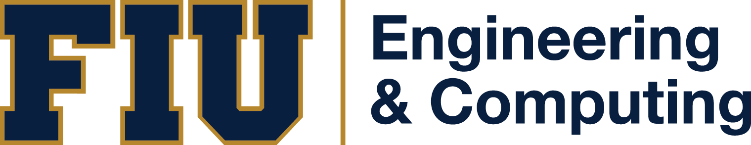 College of Engineering and ComputingFaculty Council Meeting MinutesSeptember 7, 2022Committee members in attendance (Zoom): Markondeyaraj Pulugurtha (BME, Secretary), Albert Gan (CEE, Former Chair), Xia Jin (CEE), Mohammad Rahman (ECE), Vladimir Pozdin (ECE), Xuan Lv (Moss), Lufan Wang (Moss), Norman Munroe (Chair, MME), Ibrahim Tansel (MME), Leonardo Bobadilla (KFSCIS, Vice Chair), Mohammadamin Kharraz (SCIS), Trina Fletcher (SUCCEED), Zachary Danziger (BME). Janki Bhimani; Stephen Secules (SUCCEED)Meeting was called to order at 11: 35 AM by the Council Chair.Former Chair, Albert Gan did the Welcome note.Council elections for 2022Norman Munroe (new Chair)Leonardo Bobadilla (Vice Chair)P M Raj (Secretary)Parliamentarian: Vladimir PozdinNew members are encouraged to review the Constitution, By-Laws, Past-Chair reviewed the workplace and Admin Survey:The council reviewed topics such as by-laws for members, transparency in hiring, more teaching lines and lab space concerns.Discussion items: T&P Committee for young Departments(Representatives from Dept/College levels)Need to revisit the current practice that allows Directors to serve as Chairs as this can create conflict of interests.Other items are planned for the October meeting:Concerns about lab SpaceMore efficient interactions with OREDCompetitive stipends for graduate students